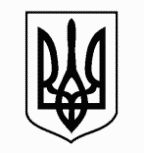 ЗАПОРІЗЬКА МІСЬКА РАДАДЕПАРТАМЕНТ ОСВІТИ І НАУКИТЕРИТОРІАЛЬНИЙ ВІДДІЛ ОСВІТИ ДНІПРОВСЬКОГО РАЙОНУЗАПОРІЗЬКА ПОЧАТКОВА ШКОЛА «ЕВРИКА» вул. Дудикіна, 20-а,  м.Зaпopiжжя, 69065, тел.: (061)224-84-05; факс(061)224-77-54,E-mail: uvkevrika@ukr.net, Код ЄДРПОУ 34156063Н А К А З06.01.2023                                                                                                                           №              Про перевірку сформованості навички читання вголос учнів 2-4 класів ЗПШ “Еврика”Згідно з планом роботи школи в грудні місяці адміністрація навчального закладу здійснила перевірку сформованості навички читання вголос молодших школярів. Метою перевірки був контроль за нормативною швидкістю та якістю читання. До уваги бралося виразність читання та вміння переказати прочитаний текст, зверталася увага на спосіб, правильність.Відповідно до вимог системи контролю та оцінювання навчальних досягнень учнів початкової школи, на кінець першого півріччя учні повинні прочитати таку кількість слів за хвилину: 2 клас – 35-45 слів за хвилину, 3 клас – 65 - 70 слів, 4 клас – 80 – 85 слів.Перевіркою виявлено, що більшість учнів початкової школи читають відповідно до норм техніки читання. Найкращі результати показали такі учні: Маслова Аліса -129 слів, Дікуша Вероніка -110 слів, Канарський Олександр – 109 слів, Квасова Алла – 105 слів, Кримова Софія- 115 слів, Лещенко Вадим- 103 слова, Вовченко Єва - 108 слів,  Дорофєєва Софія -108 слів, Кізюн Лев- 104 слова, Подрядчик Софія - 105 слів.  Більшість учнів виконують вимоги щодо читання, правильно інтонуючи прочитане, правильно роблять логічні наголоси у реченні. Темп читання більшості учнів відповідає нормі. Перевіркою було охоплено 85 учнів: 2 клас – 33 учнів, 3 клас – 24 учня, 4 клас – 28 учнів.Облік читацьких умінь учнів 2-4 класівОблік перевірки сформованості навички читання вголосучнів 2-4 класів ЗПШ “Еврика”На підставі зазначеного :НАКАЗУЮ:Вчителям початкових класів Юрченко І.Д., Здоровцовій О.В., Бурцевій Н.Л.На кожному уроці читання відводити час для вироблення навичок швидкого читання вголос.Проводити уроки виразного читання (згідно календарного планування). 2.Вчителям початкових класів більше працювати над технікою читання учнів, проводити групові та індивідуальні заняття з учнями, які мають середній та початковий рівень  навичок читання.          3. Контроль за виконанням наказу залишаю за собою.Директор									 Лариса ЗубЗ наказом ознайомлені:                 Ірина ЮРЧЕНКО                 Ольга ЗДОРОВЦОВА                 Наталія БУРЦЕВАК-ть учнівК-ть учнівК-ть учнів2 кл%3 кл%4кл%Спосіб читанняцілими словами721%1146 %28100%Спосіб читанняскладами і цілими словами1958%1042 %Спосіб читанняплавно складами39%14 %Спосіб читання   відривними складами412%28 %Правильність читання(помилки)мовленнєві1030%1458 %1450%Правильність читання(помилки)орфоепічні1237%1250 %1450%Правильність читання(помилки)наголос1545%8	33 %514%Темп читання:вище норми1030%1146 %1450%Темп читання:відповідно до норми1443%313 %518%Темп читання:нижче норми515%833 %932%Темп читання:значно нижче норми412%28 %Усвідомленість прочитаного:розуміє2267%1563 %28100%Усвідомленість прочитаного:частково розуміє824%625 %Усвідомленість прочитаного:не розуміє39%313 %Визначення темисамостійно1648%1979 %2693%Визначення темиз допомогою824%313 %27%Визначення темине визначають928%28 %Визначення основної думкисамостійно1545%1458 %2487%Визначення основної думкиз допомогою618%625 %413%Визначення основної думкине визначають1237%417 %Дотримання виразності читанняпауза927%24100 %2485%Дотримання виразності читаннялогічні наголоси927%1250 %2071%Дотримання виразності читанняінтонація824%1250 %514%Клас    ВчительПеревіреноРівні навчальних досягненьРівні навчальних досягненьРівні навчальних досягненьРівні навчальних досягненьРівні навчальних досягненьРівні навчальних досягненьРівні навчальних досягненьРівні навчальних досягненьКлас    ВчительПеревіреновисокийвисокийдостатнійдостатнійсереднійсереднійпочатковийпочатковийКлас    ВчительПеревіреноК-стьучнів%К-стьучнів%К-стьучнів%К-стьучнів%2 клЮрченко І.Д.33103014435154123 клЗдоровцова О.В.2411461042312--4 клБурцева Н.Л.288281761311--852934%4148%1113%45%